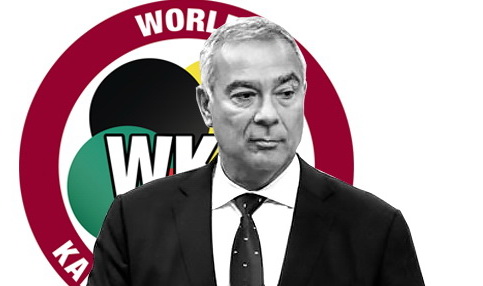 KATA и KУМИТЭ МЕЖДУНАРОДНЫЙ		   		СЕМИНАР 					    				    ПО ПРАВИЛАМ WKF ПОД РУКОВОДСТВОМ: ПРЕДСЕДАТЕЛЯ СУДЕЙСКОГО КОМИТЕТА WKFMR. JAVIER ESCALANTE28 сентября 2018 года  Минск/Республика БеларусьУважаемые коллеги!ОО «Беларусская федерация каратэ», в рамках подготовки к 2 Европейским играм, в программу которых включен и наш вид спорта каратэ, проводит международный семинар по правилам WKF для судей, тренеров и спортсменов под руководством председателя судейского комитета WKF Хавьера Эскаланте и членов судейского комитета WKF: МЕСТО ПРОВЕДЕНИЯ:   г. Минск, НОК РБ (ул. Радужная, 27-2), УО БГУФК (пр. Победителей 109,  л/а манеж)ПРОГРАММА СЕМИНАРА:28 СЕНТЯБРЯ НОК РБ 9.00 – 9.30  -  Регистрация участников семинара	       10.00 – Теоретическое занятие по правилам WKF (кумитэ)            12.00 – теоретическое занятие по правилам WKF (ката)14.00 – 16.00 – ПЕРЕРЫВУО БГУФК             16.00 – 19.00 – практическое занятие (ката и кумитэ)29-30 СЕНТЯБРЯ«ЧИЖОВКА АРЕНА»  9.00 – 18.00 ПРАКТИКУМ ДЛЯ СУДЕЙ РУКОВОДСТВО И ОРГАНИЗАЦИЯ СЕМИНАРАОбщее руководство и организацию семинара осуществляет ОО «Белорусская федерация каратэ». Непосредственное проведение семинара возлагается на судейский комитет ОО «БФК».  УЧАСТНИКИ СЕМИНАРАК участию в учебно-аттестационном семинаре допускаются граждане Республики Беларусь, достигшие 16-ти летнего возраста в качестве судей, слушателей (включая тренеров, спортсменов, руководителей клубов, организаций).Судьи должны присутствовать на семинаре в официальной униформе для обслуживания соревнований.   УСЛОВИЯ ПРИЕМА    Проезд, размещение, участников семинара осуществляется за счет средств командирующих организаций.Добровольный взнос на организацию и проведение семинара – 40 бел. рубРеквизиты для уплаты взносов:Назначение платежа – Добровольный взнос:	ОБЩЕСТВЕННОЕ ОБЪЕДИНЕНИЕ	«БЕЛОРУССКАЯ ФЕДЕРАЦИЯ КАРАТЭ»	220030, г. Минск, ул. Октябрьская 19	Банковские реквизиты:	ЗАО "МТБанк", г.Минск,	счет:  BY48MTBK30150001093300000476	код   MTBKBY22Убедительная просьба ЗАЯВКИ подать - не позднее 22 сентября 2018 года на :e mail: kraevich_alex@mail.ruОбразец заявки: Наименование организации:  __________________________________________________________________Оргкомитет вправе вносить изменения в регламент семинара.Телефон для справок  +375 29 6554067председатель судейского комитета EKF АЛОИС ВЕЙСБОКпредседатель судейского комитета Ирана ДЖАВАД САЛИМИ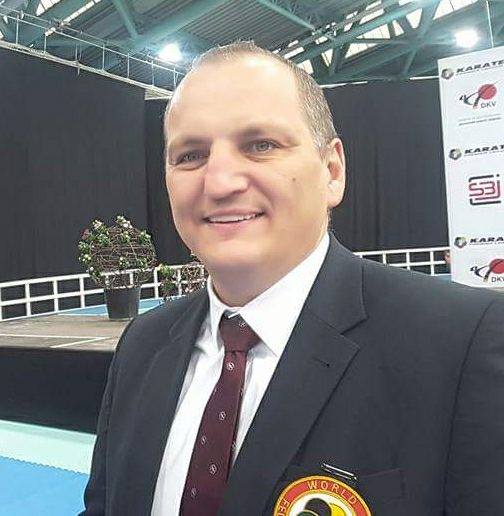 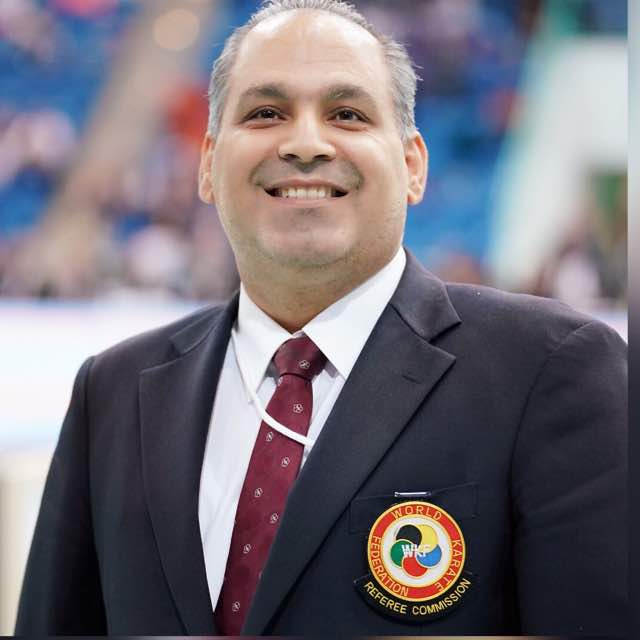   №п/пФ.И.О.ДатарожденияДомашний Адрес, Тел.№ паспорта, кем ,когда выдан, личный №Основное место работы, тел.Судейская категория№ билета. ДанПримечанияКатегория участия